Fundations RulesFundations RulesFundations RulesFundations RulesFundations Rules    quDiagraphs   sh      th      ch      ck      wh     phDiagraphs   sh      th      ch      ck      wh     phDiagraphs   sh      th      ch      ck      wh     phSuffix sbug sBossy ‘r’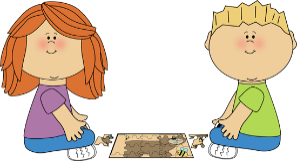 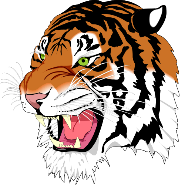 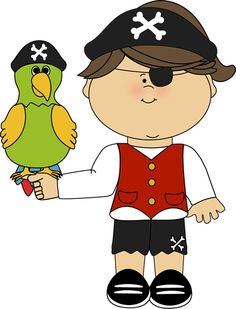 or               ar                                             er      ir      ur      Bossy ‘r’or               ar                                             er      ir      ur      Bossy ‘r’or               ar                                             er      ir      ur      Bossy ‘r’or               ar                                             er      ir      ur      Bossy ‘r’or               ar                                             er      ir      ur      Vowels    a     e      i     o     uVowels    a     e      i     o     uVowels    a     e      i     o     uBonus Letters   SS    LL    FF    ZZBonus Letters   SS    LL    FF    ZZGlued Sounds                                     all               am          an                              ang            ing          ong          ung                              ank             ink          onk           unk Glued Sounds                                     all               am          an                              ang            ing          ong          ung                              ank             ink          onk           unk Glued Sounds                                     all               am          an                              ang            ing          ong          ung                              ank             ink          onk           unk Glued Sounds                                     all               am          an                              ang            ing          ong          ung                              ank             ink          onk           unk Glued Sounds                                     all               am          an                              ang            ing          ong          ung                              ank             ink          onk           unk Blends        sl      bl       st      br     plBlends        sl      bl       st      br     plBlends        sl      bl       st      br     plBlends        sl      bl       st      br     plBlends        sl      bl       st      br     plOpen Syllablesgo            hi           be        Open Syllablesgo            hi           be        Closed Syllables  got             pet            shopClosed Syllables  got             pet            shopClosed Syllables  got             pet            shopMagic ‘e’safe     ride     pole     muleMagic ‘e’safe     ride     pole     muleMagic ‘e’safe     ride     pole     muleMagic ‘e’safe     ride     pole     muleMagic ‘e’safe     ride     pole     mule